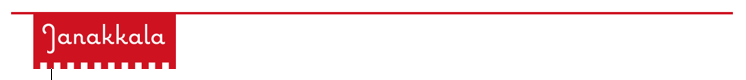 HAKULOMAKETURENGIN YHTEISKOULUN LIIKUNTALUOKALLEHakemus palautetaan viimeistään maanantaina 3.2.2020 klo 14.00. Tulostettava hakemus ja tiedote löytyvät Turengin yhteiskoulun verkkosivuilta. Soveltuvuuskoe järjestetään tiistaina 11.2. klo 8.30 – 14.30 liikuntahallilla. Kokeesta ei lähetetä erillistä kutsua hakijalleHakijan koko nimi ja alakoulu: _______________________________________________Osoite: _________________________________________________________________Huoltajan nimi ja puhelinnumero: _____________________________________________Huoltajan s-postiosoite: _____________________________________________________Arvosanat joulutodistuksessa: Kaikkien aineiden keskiarvo: _____   Käyttäytyminen: _____   Liikunta: _____  Kerro vapaasti urheiluharrastuksistasi____________________________________________________________________________________________________________________________________________________________________________________________________________________________________________________________________________________________Liitetiedostot: Voit myös halutessasi lähettää hakemuksen liitteenä lausunnon piirin, alueen tms. valmentajalta.Paikka ja aika: _________________________   ____ / ____ 2020